Инструкция по выполнению работы10 класс обществознаниеНа выполнение работы по обществознанию отводится 3час (180 минут). Инструкция по выполнению работы8 класс обществознаниеНа выполнение работы по обществознанию отводится 2час (120 минут). Инструкция по выполнению работы8 класс историяНа выполнение работы по истории отводится 1час (60 минут). Часть 1Выберите правильный ответА 1.Указ о «вольных (свободных) хлебопашцах»  был принят  в1) 1803г2) 1881г3) 1906г4) 1837гА 2. Крупнейшее сражение Отечественной войны 1812 г. произошло1) 12июня 2) 26 августа 3) 2 сентября4) 25 декабря А 3. Русско-турецкая война 1877-1878 гг.  завершилась подписанием1) Сан-Стефанского договора2) Адрианопольского мирного договора3) Балканского мира4) Парижского мира А 4. В Крымской войне 1853-1856 гг.  Россия противостояла коалиции государств, в которую входили1) Пруссия, Венгрия, Англия2) Персия, Турция, Англия3) Турция, Англия, Франция4) Франция, Персия, ГрецияА 5. М.Д.Скобелев,  И.В. Гурко были выдающимися полководцами  во время1) Заграничного похода русской армии 1813-1814гг2) Отечественной войны 1812г3) Русско-турецкой войны 1877-1878гг4) Первой мировой войны 1914-1918ггА 6. Из перечисленных лиц композитором был1) Ф.Г.Волков2) П.С.Мочалов3) В.А.Каратыгин4) А.С.ДаргомыжскийА 7. Участок земли, доставшийся крестьянам в результате реформы 1861г. назывался1) наделом2) отрубом3) поместьем4) вотчинойА 8. В России в ХХ в представителей общественной мысли, отрицавших культурные, духовные ценности предшествующих поколений и современного им общества, называли1) диссидентами2) еретиками3) раскольниками4) нигилистамиА 9. Что было одной из причин поражения декабристов на Сенатской площади 14 декабря 1825 г1) декабристы не воспользовались поддержкой народа2) накануне выступления были арестованы все руководители тайных обществ3) накануне выступления Северное и Южное общества декабристов самораспустились.4) великий князь Константин Павлович оказал военную помощь Николаю IА 10. Что из перечисленного ниже являлось причинной замедленного развития капитализма в сельском хозяйстве России в 1870-е г.1) ликвидация помещичьего землевладения2) крепостная зависимость крестьян 3) право крестьян на предпринимательскую деятельность.4) высокие выкупные платежи.А 11. Деятельность, каких исторических личностей относится к первой четверти XIX в.?А) М. М. СперанскийБ) М. А. БакунинВ) П. И. ПестельГ) В. И. ЛенинД) К. П. ПобедоносцевЕ) Н. М. КарамзинУкажите верный ответ1) АБГ   2) АВЕ   3) БВГ   4) ГДЕА 12. Какие из перечисленных ниже преобразований относились к Судебной реформе 1864 г.?А) несменяемость судей Б) получение помещиками права судить крестьян В) гласность, состязательность судебного процесса Г) предоставление императору права помиловать осуждённых Д) введение военных судов для революционеров Е) участие в судебном процессе адвоката, обвинителя, присяжных заседателей Укажите верный ответ1) АБД   2)АВЕ   3) БВГ   4) ГДЕ  Часть 2В 1. Установите соответствие между названиями войн, военных действий и завершившими их конгрессами, договорами.В 2. Расположите в хронологическом порядкеА) «Земля и воля» 1861-1863ггБ) ПетрашевцыВ) «Народная воля»Г) ДекабристыВ 3. Прочтите отрывок из стихотворения А.С.Пушкина и напишите имя российского императора, о котором идет речь.«Он человек! Им властвует мгновенье.Он раб молвы, сомнений и страстей;Простим ему неправое гоненье:Он взял Париж, он основал Лицей».Ответ:__________________________________________________________________Часть3С 1. Назовите основные задачи, которые решались во внешней политике России в       царствование Александра I (1801-1825 гг.). ( Укажите не менее двух задач.)Приведите примеры событий, относящихся к решению одной из названных задач (не менее трёх примеров).Инструкция по выполнению работы10 класс историяНа выполнение работы по истории отводится 3час (180 минут). Часть А Выбери правильный ответ.А1. Имена А.Адашева, А.Курбского, митрополита Филиппа связаны с царствованием1) Бориса Годунова2) Ивана III3) Ивана IV4) Василия ШуйскогоА2. Присоединение какой территории к России произошло позже других?1) Астраханское ханство2) Сибирское ханство3) Балтийское побережье4)Северное ПричерноморьеА3.Что из перечисленного относится к достижениям культуры России XVI века?1) творения Андрея Рублева2) возведение храма Покрова на Нерли3) начало книгопечатания4) творения зодчего Василия БаженоваА4. Разделы Речи Посполитой произошли в царствование1) Алексея Михайловича2) Федора Алексеевича3) Петра I4) Екатерины IIА5. Автором произведения «Путешествие из Петербурга в Москву» был1) Н.М.Карамзин2) Д.И.Фонвизин3) А.Н.Радищев4) Н.И.НовиковА6. Что из названного относится к итогам государственных преобразований первой четверти XVIII  века?1) создание министерств как органов центрального управления2) формирование абсолютной монархии3) создание приказной системы4) учреждение Земских соборовА7.Прочтите отрывок из сочинения историка и укажите, к какому из названных периодов относятся описанные события:« То было триумфальное шествие. Верхом на коне, в мундире, взятом у одного офицера Семеновского полка, Екатерина предшествовала своим полкам… Рядом с ней, одетая в такой же мундир, гарцевала княгиня Дашкова. Солдаты были в восторге. По общему согласию они сбросили с себя и разорвали или продали старьевщикам мундиры Петра III и надели свою прежнюю амуницию, которую Петр I вывез из Германии, считавшуюся потом за национальную».дворцовые переворотыВеликие реформыСмутное времяпетровские преобразованияА8. Воцарение на российском престоле Екатерины II было результатом1) дворцового переворота2)назначения ее наследницей престола по завещанию ее мужа3)особого решения Государственного совета4)приглашения ее на престол членами Верховного советаА9.Какое из названных событий произошло раньше всех?1)Ливонская война2) Смоленская война3) поход Ермака в Сибирь4) Стояние на УгреА10. Целью России в Северной войне было1)присоединение Финляндии2) получение выхода к Черному  морю3) получение выхода к Балтийскому морю4) отражение притязаний Польши на УкраинуА11. Современниками были1) Дмитрий Донской и Андрей Курбский2) Иван Грозный и Ермак Тимофеевич3) Василий Темный и Иван Калита4) Петр Великий и Сергий РадонежскийА12. К XVII веку относится1) учреждение Сената2) введение «Табели о рангах»3) отмена местничества4) создание Земских соборовА13. За установление республиканского государственного строя, при котором  законодательной властью обладал однопалатный парламент, исполнительной – «Державная дума», за введение  всеобщего избирательного права выступал 1) П.И.Пестель2) С.С.Уваров3) А.С.Хомяков4) Н.М.КарамзинА14. Что стало одним из последствий убийства императора Александра II?1) переход России к конституционному правлению2) установление в России республики3) династический кризис в России, спор о престолонаследии4) ужесточение внутриполитического курсаА15. Прочтите отрывок из исторического очерка и определите дату реформы, о которой идет речь«Целью реформаторов было максимально изолировать крестьян от их бывших владельцев… Но лишение помещиков непосредственного контроля над крестьянами, а значит и над местной жизнью в целом, означало, что этот контроль должен быть передан в другие руки… Так появилась идея мировых посредников, призванных  взять на себя  нелегкое бремя реализации реформы, разъяснения ее и крестьянам , и их бывшим владельцам, улаживания конфликтов…».... Часть ВВ1 Расположите в хронологической последовательности создание памятников зодчестваЗимний дворец в ПетербургеУспенский собор во ВладимиреНоводевичий монастырь в МосквеСофийский собор в КиевеХрам Василия Блаженного в МосквеВ2 Какие три из перечисленных чет характеризовали зависимость русских земель от Орды?перепись населениясоздание Земских соборовсистема баскачествасистема местничестваполучение ярлыка на великое княжениеотмена кормленийВ3 Ниже приведен перечень фамилий полководцев и флотоводцев. Все они, за исключением одного, относятся к XIX веку. Запишите фамилию, относящуюся к другому историческому периоду.Кутузов, Багратион, Скобелев, Гурко, Нахимов, РокоссовскийВ4 Установите соответствие между крупными военными сражениями и их датами.А) Бородинское сражение		1) 1709 Б) Синопский бой			2) 1812В) оборона Шипки			3) 1853Г) Полтавская битва			4) 1856					          5) 1877В5 Установите соответствие между именами исторических лиц и сферами их деятельностиА) Аввакум				1) государственный деятельБ) Григорий Потемкин		2)  композиторВ) Василий Баженов			3) церковный деятельГ) Федор Шубин			4) архитектор					5) скульпторРассмотрите схему и выполните задания В6-В9.В6.Напишите год, в который происходили события, изображённые на схеме.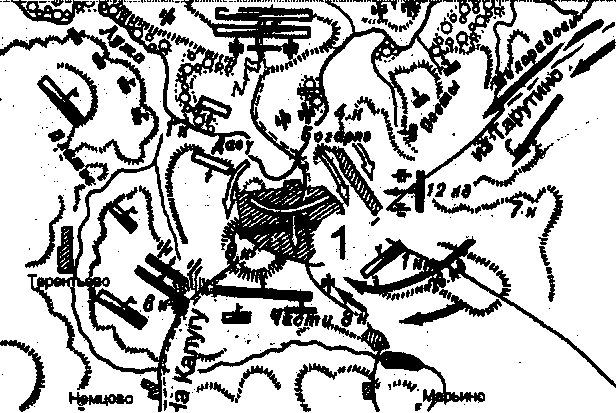 Ответ:	В7.  Напишите название города, обозначенного на схеме цифрой «1».Ответ: 	.В8.  Напишите имя полководца, главнокомандующего войсками, действия которых обозначены чёрными стрелками.Ответ: 	.В 9. Какие суждения, относящиеся к событиям, обозначенным на схеме, являются верными? Укажите три суждения из шести предложенных:в ходе войны, события которой изображены на схеме, врагу удалось овладеть Москвойследствием сражения, изображённого на схеме, стало отступление неприятеля на Старую Смоленскую дорогусобытия, изображённые на схеме, произошли в годы правления Николая Iглавнокомандующий войсками, действия которых обозначены чёрными стрелками, умер во время Заграничного похода русской армиисражение, изображённое на схеме, произошло в летнее времяодной из причин войны, события которой изображены на схеме, стало неукоснительное выполнение Россией условий мирного договора, подписанного за 5 лет до её началаОтвет:Часть С.Из Указа императора Александра I«1) Если кто из помещиков пожелает отпустить благоприобретённых или родовых крестьян своих поодиночке или и целым селением на волю и вместе с тем утвердить им участок земли или целую дачу, то сделав с ними условия» какие по обоюдному согласию признаются лучшими, имеет представить их при прошении своём через губернского дворянского предводителя к министру внутренних дел для рассмотрения нам; и если последует от вас решение желанию его согласное: тогда предъявятся сир условия в Гражданской палате и запишутся у крепостнагх дел со взносом узаконенных пошлин.Таковые условия, сделанные помещиком с его крестьянами и у крепостных дел записанные, сохраняются как крепостные обязательства свято и нерушимо. По смерти помещика законный его наследник, или наследники, вступает во все обязанности и права, в сих условиях означенные.В случае неустойки той или другой стороны в сих условиях присутственные места по жалобам разбирают и чинят взыскания по общим узаконениям о контрактах... если крестьянин или целое селение не исполнит своих обязательств: то возвращается помещику с землёю и семейством его во владение по-прежнему.Крестьяне и селения, от помещиков по таковым условиям с землёю отпускаемые, если не пожелают войти в другие состояния, могут оставаться на собственных их землях земледельцами и сами по себе составляют особенное состояние свободных хлебопашцев.5) Дворовые люди и крестьяне, кои доселе отпущаемы были лично на волю с обязательством избрать род жизни, могут в положенный законами срок вступить в сие состояние свободных земледельцев, если приобретут себе земли в собственность».С1. Когда был принят указ? Под каким названием он вошёл в историю? Какую цель преследовал данный указ?С2. Кому согласно указу принадлежит право законного перевода крестьян в состояние свободных земледельцев? При каких условиях переход в это состояние мог быть отменён? При каком условии свободными земледельцами могли стать дворовые люди?С3. В чём состояло значение данного указа? Каковы были последствия его издания? Назовите всего три положения.С4. В Средние века на Руси господствовало натуральное хозяйство. Однако некоторые товары крестьянин приобретал или заказывал.Укажите два таких товара и объясните причины их приобретения. С5.	Ниже приведена оценка общественного строя Древней Руси:«Общественный строй Древней Руси X — начала XII вв. можно назвать феодальным».Используя исторические знания, приведите не менее двух аргументов, подтверждающих эту оценку, и не менее двух, опровергающих её.С6.  Ниже названы четыре исторических деятеля различных  эпох. Выберите из них ОДНОГО и выполните задания.княгиня Ольга;Г.А. Потёмкин;Отто фон Бисмарк;Б.Н. Ельцин.Укажите время жизни исторического деятеля (с точностью до десятилетия или части века). Назовите не менее двух направлений его деятельности и дайте их краткую характеристику. Укажите результаты его деятельности по каждому из названных направлений.Войны и военные действия                                  конгрессы и договорывоенные действия четвертой антинаполеоновской коалицииА) Парижский конгрессОтечественная война 1812гБ) Венский конгресскрымская война 1853-1856ггВ) Тильзитский миррусско-турецкая война 1877-1878ггГ) Берлинский конгресс1234